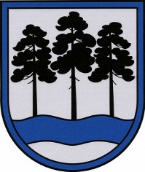 OGRES  NOVADA  PAŠVALDĪBAReģ.Nr.90000024455, Brīvības iela 33, Ogre, Ogres nov., LV-5001tālrunis 65071160, fakss 65071161, e-pasts: ogredome@ogresnovads.lv, www.ogresnovads.lv PAŠVALDĪBAS DOMES SĒDES PROTOKOLA 13.§Par nekustamā īpašuma „Avoti”, Ķeipenē, Ķeipenes pag., Ogres nov. jaunas  atsavināšanas cenas noteikšanu un atkārtotas izsoles rīkošanu ar lejupejošu soli          Ogres novada pašvaldībai (turpmāk - Pašvaldība) Ogres novada Ķeipenes pagasta Ķeipenes ciemā pieder nekustamais  īpašums „Avoti”, kadastra Nr. 7456 006 0677, kas sastāv no zemes  vienības  ar kadastra apzīmējumu 7456 006 0677, platība 0,56 ha, un uz zemes vienības atrodošās   dzīvojamās mājas ar kadastra apzīmējumu 7456 006 0677 001 (turpmāk – Nekustamais īpašums). Noklausoties Ogres novada pašvaldības Ķeipenes pagasta pārvaldes vadītāja Viļņa Sirsoņa ziņojumu, Pašvaldības dome konstatēja:2015.gada 21.maijā Ogres novada pašvaldības dome pieņēma lēmumu (protokols Nr.7, 31.§) “Par nekustamā īpašuma „Avoti”, Ķeipenē, Ķeipenes pagastā, Ogres novadā, atsavināšanu”, ar kuru nolēma atsavināt nekustamo īpašumu.2015.gada 17.septembrī Pašvaldības dome pieņēma lēmumu (protokols Nr.15, 21.§) “Par nekustamā īpašuma „Avoti”, Ķeipenē, Ķeipenes pag., Ogres nov. atsavināšanu”, ar kuru nolēma pārdot Nekustamo īpašumu nosakot pārdošanas cenu 7460 EUR.Nekustama īpašuma izsoles datums tika noteikts 2015.gada 11.novembrī. Līdz izsoles noteikumos norādītajam datumam neviena persona uz Nekustamā īpašuma  atklāto izsoli nebija pieteikusies.2016.gada 16.jūnijā Pašvaldības dome pieņēma lēmumu (protokols Nr.10, 13.§) „Par nosacītas cenas samazināšanu atkārtoti pārdodot nekustamo īpašumu – „Avoti”, Ķeipenē, Ķeipenes pag., Ogres nov”, ar kuru nolēma izsoli rīkot atkārtoti un samazināt izsoles sākumcenu uz 5970 EUR.  Līdz izsoles noteikumos norādītajam datumam neviena persona uz Nekustamā īpašuma atklāto izsoli nebija pieteikusies. 2017.gada 20.aprīlī Pašvaldības dome pieņēma lēmumu (protokols Nr.5, 13.§) „Par nosacītas cenas samazināšanu atkārtoti pārdodot nekustamo īpašumu – „Avoti”, Ķeipenē, Ķeipenes pag., Ogres nov.”, ar kuru nolēma izsoli rīkot atkārtoti un samazināt izsoles sākumcenu uz 3000 EUR.Līdz izsoles noteikumos norādītajam datumam neviena persona uz trešo Nekustama īpašuma atklāto izsoli nebija pieteikusies un izsole tika atzīta par nenotikušu.Nekustamā īpašuma sastāvā esošai dzīvojamajai  mājai ir nepieciešams kapitālais remonts un remonta darbos jāiegulda lieli finanšu līdzekļi. Dzīvojamās mājas sliktais tehniskais stāvoklis ir redzams sertificēta vērtētāja sabiedrības ar ierobežotu atbildību (turpmāk - SIA) “EIROEKSPERTS” novērtējumā un fiksētajos fotoattēlos. Nekustamais īpašums nav nepieciešams Pašvaldībai vai tās iestādēm to funkciju veikšanai.Saskaņā ar  Publiskas personas mantas atsavināšanas likuma 32.panta trešās daļas 1.punktu, tika veikta Nekustamā īpašuma atkārtota novērtēšana.Nekustamā īpašuma nosacītā cena noteikta, ņemot vērā sertificēta vērtētāja SIA “EIROEKSPERTS” novērtējuma (pielikumā Nekustamā īpašuma novērtējums) tirgus vērtību 3200 EUR (trīs tūkstoši divi simti euro) un maksu par sertificēta nekustamā īpašuma vērtētāja SIA “EIROEKSPERTS” sniegto pakalpojumu Nekustamā īpašuma tirgus vērtības noteikšanā - 199,65 EUR (viens simts deviņdesmit deviņi euro un 65 centi), kas kopā ir 3 399,65 EUR (trīs tūkstoši trīs simti deviņdesmit deviņi euro un 65 centi);    Atsavināšanas likuma 15.panta otrā daļa noteic, ka izsole var būt ar augšupejošu vai lejupejošu soli, 17.panta otrā daļa noteic, ka mantu vispirms piedāvā izsolē ar augšupejošu soli. Ņemot vērā, ka Nekustamā īpašuma trīs izsoles ar augšupejošu soli bijušas nesekmīgas, kā arī to, ka Atsavināšanas likuma 32.panta otrās daļas 3.punktā ietvertas tiesības publiskai personai pēc otras nesekmīgas izsoles rīkot izsoli ar lejupejošu soli, secināms, ka Nekustamo īpašumu var atsavināt izsolē ar lejupejošu soli, lai optimizētu Pašvaldības īpašumu pārvaldību un ilgstoši neuzturētu īpašumu, kurš nav nepieciešams pašvaldības funkciju nodrošināšanai nākotnē un nav efektīvs no Pašvaldības līdzekļu izlietojuma viedokļa.Ņemot vērā minēto un pamatojoties uz likuma “Par pašvaldībām” 14.panta pirmās daļas 2.punktā un 21.panta pirmās daļas 17.punktā noteikto un 77.panta pirmo daļu, Publiskas personas mantas atsavināšanas likuma 3.panta pirmās daļas 1.punktu, 4.panta pirmo daļu, 5.panta pirmo daļu, 9.panta otro daļu, 15.panta otro daļu, 32.panta otrās daļas 3.punktu un trešās daļas 1.punktu, 33.panta pirmo daļu, Publiskas personas finanšu līdzekļu un mantas izšķērdēšanas novēršanas likuma 3.panta 2.punktu,    balsojot: PAR – 15 balsis (E.Helmanis, G.Sīviņš, J.Laizāns, A.Mangulis, M.Siliņš, S.Kirhnere, A.Purviņa, Dz.Žindiga, Dz.Mozule, D.Širovs, J.Laptevs, J.Iklāvs, I.Vecziediņa, J.Latišs, E.Bartkevičs), PRET – nav, ATTURAS – nav, Ogres novada pašvaldības dome NOLEMJ:Noteikt atsavināmā, Ogres novada pašvaldībai piederošā nekustamā īpašuma „Avoti”, kadastra Nr. 7456 006 0677, kas sastāv no zemes  vienības  ar kadastra apzīmējumu 7456 006 0677, platība 0,56 ha, un uz zemes vienības atrodošās dzīvojamās mājas ar kadastra apzīmējumu 7456 006 0677 001, nosacīto cenu 3 399,65 EUR (trīs tūkstoši trīs simti deviņdesmit deviņi euro un 65 centi).Uzdot Ogres novada pašvaldības īpašumu objektu izsoles komisijai normatīvajos aktos noteiktajā kārtībā rīkot lemjošās daļas 1.punktā minēto nekustamo īpašumu izsoli ar lejupejošu soli, nosakot slepeno cenu.Kontroli par lēmuma izpildi uzdot pašvaldības izpilddirektoram. (Sēdes vadītāja,domes priekšsēdētāja E.Helmaņa paraksts)Ogrē, Brīvības ielā 33Nr.132019.gada 17.oktobrī